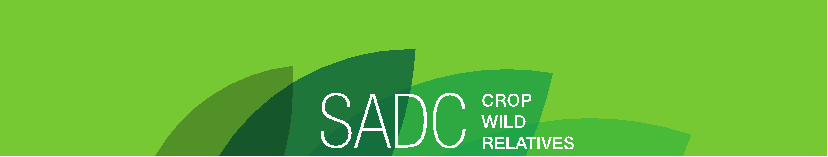 In Situ Conservation and Use of Crop Wild Relatives in three ACP countries of SADC regionMid-Term Review MeetingRome, ItalyWednesday 30th September – Friday 2nd October 2015Meeting organizerBioversity International, Italy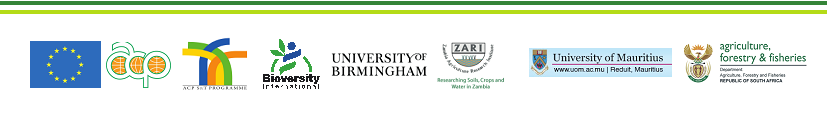 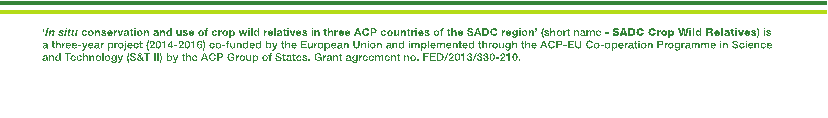 AgendaParticipants listWednesday 30th September 2015Wednesday 30th September 2015Wednesday 30th September 201509:00 – 10:00Welcome and introductionChair: Ehsan DULLOOWelcome remarks  from the hosting organizationDG or DDG (Research) TBCIntroduction to meeting objectives and agenda Ehsan DULLOO Introduction of participants All participantsCountry reportsEach country project coordinator will provide  a background of their country  specially with reference to  conservation of biodiversity , institutional  framework, stakeholders involved and provide an overview of ongoing CWR activities Chair: Ehsan DULLOO10:00 – 10:15Country report MauritiusYasmina JAUFEERALLY-FAKIM10:15 – 10:30Country report South AfricaThabo TJIKANA10:30– 11:15TEA/COFFEE11:15 – 11:30Country report ZambiaDickson Ng’uniReview of work package progressParticipants will discuss the implementation of the activities in the work packages, including methodology, results, challenges faced, lessons learnt and discuss work plans for activities still to be carried out Chair: Ehsan DULLOO11:30 – 12:00WP 1: Capacity buildingImke THORMANN + all12:00 – 12:30 WP 2: Science, technology and innovation toolsJoana MAGOS BREHM + all12:30 – 13:30LUNCHReview of work package progress cont.dChair: Imke THORMANN13:30 – 15:30WP 3: CWR baseline data collation and data managementJoana MAGOS BREHM + All15:30 – 16:00TEA/COFFEE16:00 – 17:30WP 3: Diversity and hotspot  analysis Shelagh KELL and Hannes GAISBERGER + ALL17:30CLOSE OF MEETING, DAY 1Thursday 1st October 2015Thursday 1st October 2015Thursday 1st October 2015Thursday 1st October 2015Review of work package progress cont.dReview of work package progress cont.dChair: Joana MAGOS BREHM9:00 – 10:30WP 3: NSAP development WP 3: NSAP development Ehsan DULLOO + All10:30– 11:00TEA/COFFEETEA/COFFEE11:00 – 11:45WP 4: Communication and awareness raisingWP 4: Communication and awareness raisingEhsan DULLOO + All11:45 – 12.30WP 5: Project management issues at country and global levelWP 5: Project management issues at country and global levelEhsan DULLOO12:30 – 13:30LUNCHLUNCH13:30-13:45Presentation of  ACP S&T ProgrammePresentation of  ACP S&T ProgrammeACP/TAU repAdministration and financial issues Administration and financial issues Chair: Ehsan DULLOO13:45 – 14:00Overview of narrative and financial reporting requirementsOverview of narrative and financial reporting requirementsACP/TAU rep14:00 – 14:30Overview of the financial reporting – challenges  and experiences from first year’s reporting Overview of the financial reporting – challenges  and experiences from first year’s reporting Maria GEHRING  and Kristina EIDUKAITIENE14:30 – 15:00Q&AQ&AAll15:00 – 15:30TEA/COFFEETEA/COFFEERevision of national work plansDuring this session country teams will discuss what they will do over the remaining period of the project, assisted by   the global project coordination unit  and will share their experience with the groupRevision of national work plansDuring this session country teams will discuss what they will do over the remaining period of the project, assisted by   the global project coordination unit  and will share their experience with the groupChair: Imke THORMANN15:30 – 17:30Revision of national work plans in group workRevision of national work plans in group workAll17:30CLOSE OF MEETING, DAY 2Friday 2nd October 2015Friday 2nd October 2015Friday 2nd October 201509:00 – 10:30Steering Committee meeting  (separate agenda will be prepared) ONLY Steering Committee membersChair: Chike MBA10:30 – 11:00TEA/COFFEE11:00 – 11:30Steering Committee meeting  (separate agenda will be prepared) ONLY Steering Committee membersSC membersReporting back and closureChair: Ehsan DULLOO11:30 – 12:00Reporting back to MTR and discussionSC chair + All12:00 – 13:15Reporting back on work plan revision and discussionCountry project managers13:15 – 13:30 Wrap up and next stepsEhsan DULLOO13:30 – 14:30LUNCH14:30CLOSE OF MEETINGNameAffiliationRoleDr Ehsan DullooComponent leaderBioversity InternationalRome,  ItalyEmail: e.dulloo@cgiar.orgGlobal project coordinatorMs Imke ThormannResearch Programme OfficerBioversity InternationalRome,  ItalyEmail: i.thormann@cgiar.orgProject staffMr Hannes GaisbergerGIS specialistBioversity InternationalRome,  ItalyEmail: h.gaisberger@cgiar.orgProject staffMs Eve AllenInternBioversity InternationalRome,  ItalyEmail: Project internMs Sara HutchinsonProgram assistantBioversity InternationalRome,  ItalyEmail: s.hutchinson@cgiar.orgProject staffDr Joana Magos BrehmResearch AssociateSchool of BiosciencesUniversity of Birmingham, UKEmail: joanabrehm@gmail.com Project staffMs Shelagh KellResearch managerSchool of BiosciencesUniversity of Birmingham, UKEmail: s.kell@bham.ac.ukProject staffMr Dickson Ng’uniScientistZambia Agricultural Research InstituteMinistry of Agriculture and LivestockLusaka,  ZambiaEmail: dickson.nguni@gmail.comProject staffMr Thabo TjikanaScientist Production Directorate: Genetic ResourcesDepartment of Agriculture, Forestry and Fisheries, Pretoria, South AfricaEmail: ThaboTj@daff.gov.zaProject staff, SC memberProf Yasmina Jaufeerally-FakimBiotechnologyFaculty of AgricultureUniversity of MauritiusReduit, MauritiusEmail: yasmina@uom.ac.muProject staff, SC memberDr Yacoob Mungroo Senior Scientific OfficerMinistry of Agro Industry and Food SecurityAgricultural ServicesAgronomy Division Reduit, MauritiusEmail: yamungroo@govmu.orgProject staffDr Chike MbaAgricultural Officer (Plant Genetic Resources Use)Plant Production and Protection Division, Food and Agriculture Organization of the United Nations (FAO)Email: Chikelu.Mba@fao.org  SC memberMr Godfrey MwilaChief Agricultural Research OfficerZambia Agricultural Research InstituteMinistry of Agriculture and LivestockLusaka,  ZambiaEmail: godfrey.mwila@gmail.comSC memberDr Willem Botes Senior lecturerDepartment of GeneticsStellenbosch UniversityStellenbosch, South AfricaEmail: WCB@sun.ac.za SC memberMs Anneline MorganSenior Technical Advisor: Science, Technology and InnovationSADC Secretariat Gaborone, Botswanaamorgan@sadc.int; annelinemorgan6@gmail.comSC memberDr Paul MunyenyembeDirectorSADC Plant Genetic Resources CentreLusaka, ZambiaEmail: pmunyenyembe@spgrc.org.zmSC memberDr Jojo Baidu-ForsonRegional directorBioversity InternationalNairobi, KenyaEmail: j.baidu-forson@cgiar.orgSC memberMrs JhowryDeputy Permanent SecretaryMinistry of Agro Industry and Food SecurityPort Louis, MauritiusEmail: cjhowry@govmu.orgSC representative